2022年罗山县科学技术和工业信息化局
部门预算公开目 录第一部分 罗山县科学技术和工业信息化局概况 主要职能
二、机构设置
三、部门预算单位构成
第二部分罗山县科学技术和工业信息化局2022年度部门预算情况说明 
第三部分 名词解释
附件： 罗山县科学技术和工业信息化局2022年度部门预算表
一、部门收支总体情况表
二、部门收入总体情况表
三、部门支出总体情况表
    四、财政拨款收支总体情况表
    五、一般公共预算支出情况表
       六、一般公共预算基本支出情况表
               七、一般公共预算“三公”经费支出情况表
     八、政府性基金预算支出情况表九、部门（单位）整体绩效目标表
 第一部分
罗山县科学技术和工业信息化局概况 
一、罗山县科学技术和工业信息化局主要职能
   （一）制定并实施全县工业和信息化发展规划，指导行业质量处理。（二）负责指导全县工业企业改制。（三）负责监测全县经济运行分析。（四）负责提出全县工业和信息化固定资产投资规模和方向，推动产业升级。（五）负责全县中小企业发展的宏观指导。推进全县中小企业和非公有制经济合作，统筹全县信息化工作。(六)组织实施国家高技术产业的规划、政策和标准，指导行业技术创新和技术进步。（七）统筹推进自主创新体系建设和科技体制改革。（八）负责全县工业和信息化及科技领域对外交流合作事务。（九）负责军民融合发展相关工作。（十）承办县委、县政府交办的其他工作。二、罗山县科学技术和工业信息化局机构设置
罗山县科学技术和工业信息化局下设：办公室、工业装备与电子信息股、规划政策与产业融合股、运行监测协调股、财务股、中小企业服务股、信访维稳股、科技综合股。三、罗山县科学技术和工业信息化局预算单位构成
罗山县科学技术和工业信息化局部门预算包括局机关本级预算。无二级单位预算。 
 
  
第二部分
罗山县科学技术和工业信息化局2022年度部门预算情况说明 
一、收入支出预算总体情况说明
罗山县科学技术和工业信息化局2022年收入总计186.6万元，支出总计186.6万元，与2021年预算相比，收入增加18.1万元，增加10.7%。主要原因：2022年预算收入增加了单位人员公车补贴、物业补贴和通讯补贴;支出增加18.1万元，增加10.7%。主要原因：2022年预算支出增加了单位人员公车补贴、物业补贴和通讯补贴。
二、收入预算总体情况说明
罗山县科学技术和工业信息化局2022年收入合计186.6万元，其中：一般公共预算186.6万元。
三、支出预算总体情况说明
罗山县科学技术和工业信息化局2022年支出合计186.6万元，其中：基本支出186.6万元，占100%。
四、财政拨款收入支出预算总体情况说明
罗山县科学技术和工业信息化局2022年一般公共预算收支预算186.6万元，政府性基金收支预算0万元。与 2021年相比，一般公共预算收支预算各增加18.1万元，增加10.7%，主要原因：2022年收支预算增加了单位人员公车补贴、物业补贴和通讯补贴；政府性基金收支预算增加0万元，与2021年相比无差异。
五、一般公共预算支出预算情况说明
罗山县科学技术和工业信息化局2022年一般公共预算支出年初预算为186.6万元。主要用于以下方面：资源勘探信息等支出142.1万元，占年初预算76.2%；社会保障和就业支出24.5万元，占年初预算13.1%；医疗卫生与计划生育支出8万元，占年初预算4.3%；住房保障类支出12万元，占年初预算6.4%。
六、一般公共预算基本支出预算情况说明
罗山县科学技术和工业信息化局2022年一般公共预算基本支出186.6万元，其中：工资福利支出172.1万元，主要包括：基本工资、津贴补贴、奖金、社会保障缴费、其他工资福利性支出、养老保险、医疗费、住房公积金；对个人和家庭补助支出8.5万元，主要包括：抚恤金。商品和服务支出6万元，主要包括：办公费、印刷费、水费、电费、差旅费、福利费。
七、政府性基金预算支出预算情况说明
我局2022年无使用政府性基金预算拨款安排的支出。
八、 “三公”经费支出预算情况说明
我局2022年“三公”经费预算为0万元。2022年“三公”经费支出预算数与 2021年相比无差异。
具体支出情况如下：
（一）因公出国（境）费0万元，因公出国（境）组团数0个，因公出国（境）人数0人次。主要用于单位工作人员公务出国（境）的住宿费、旅费、伙食补助费、杂费、培训费等支出。预算数比 2021年增加0万元，与2021年相比无差异。
（二）公务用车购置及运行费0万元，其中，公务用车购置费0万元，公务用车购置数0辆；公务用车运行维护费0万元，公务用车保有辆0辆。主要用于开展工作所需公务用车的燃料费、维修费、过路过桥费、保险费、安全奖励费用等支出。公务用车购置费预算数与 2021年增加0万元，与2021年相比无差异。公务用车运行维护费预算与 2021年增加0万元，与2021年相比无差异。
（三）公务接待费0万元，（1）国内公务接待0批次，国内公务接待0人次，其中外事接待0批次，外事接待0人次。（2）国（境）外公务接待0批次，国（境）外公务接待0人次。主要用于按规定开支的各类公务接待（含外宾接待）支出。预算数比2021年减少0万元。与2021年相比无差异。其他重要事项情况说明（以下情况金额为0的，仍需进行情况说明）
（一）机关运行经费支出情况
罗山县科学技术和工业信息化局2022年机关运行经费支出预算6万元，主要保障机构正常运转及正常履职需要，完成预算年度主要工作任务需要。
（二）政府采购支出情况
罗山县科学技术和工业信息化局2022政府采购预算安排10万元，主要采购办公桌椅、复印机、电脑、空调等货物。
（三）绩效目标设置情况
我局2022年预算按要求编制了单位整体绩效目标，从单位的履职效能、管理效率、运行成本、服务满意度等方面设置了绩效指标，综合反映单位预期完成的工作目标管理、整体工作完成、重点工作履行、单位目标实现、预算管理、收支管理、财务管理、资产管理、基础管理、成本控制成效以及服务对象满意度等情况。（四）国有资产占用情况。
2021年期末，我局共有车辆0辆，其中：一般公务用车0辆、一般执法执勤用车0辆、特种专业技术用车0辆，其他用车0辆；单价50万元以上通用设备0台（套），单位价值100万元以上专用设备0台（套）。
  
第三部分
名词解释一、财政拨款收入：是指省级财政当年拨付的资金。
二、事业收入：是指事业单位开展专业活动及辅助活动所取 得的收入。
三、其他收入：是指部门取得的除“财政拨款”、“事业收入”、“事业单位经营收入”等以外的收入。
四、用事业基金弥补收支差额：是指事业单位在当年的“财政拨款收入”、“事业收入”、“经营收入”和“其他收入”不足以安排当年支出的情况下，使用以前年度积累的事业基金（即事业单位以前各年度收支相抵后，按国家规定提取、用于弥补以后年度收 支差额的基金）弥补当年收支缺口的资金。
五、基本支出：是指为保障机构正常运转、完成日常工作任务所必需的开支，其内容包括人员经费和日常公用经费两部分。
六、项目支出：是指在基本支出之外，为完成特定的行政工作任务或事业发展目标所发生的支出。
七、“三公”经费：是指纳入省级财政预算管理，部门使用财政拨款安排的因公出国（境）费、公务用车购置及运行费和公务接待费。其中，因公出国（境）费反映单位公务出国（境）的住宿费、旅费、伙食补助费、杂费、培训费等支出；公务用车购置及运行费反映单位公务用车购置费及租用费、燃料费、维修费、过路过桥费、保险费、安全奖励费用等支出；公务接待费反映单位按规定开支的各类公务接待（含外宾接待）支出。
八、机关运行经费：是指为保障行政单位（含参照公务员法管理的事业单位）运行用于购买货物和服务的各项资金，包括办公及印刷费、邮电费、差旅费、会议费、福利费、日常维修费及一般设备购置费、办公用房水电费、办公用房取暖费、办公用房物业管理费、公务用车运行维护费以及其他费用。
 
附件:
 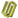 2022年罗山县科学技术和工业信息化局部门预算公开表